ANEXO X - LOGOMARCAS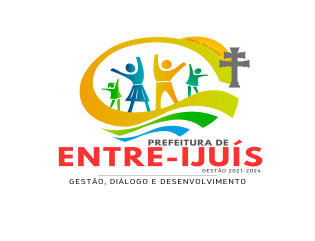 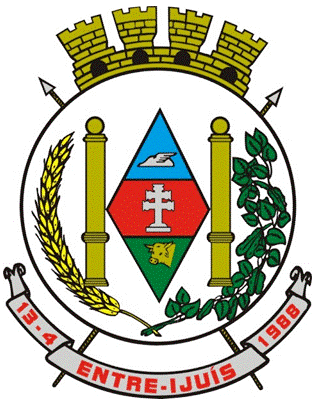 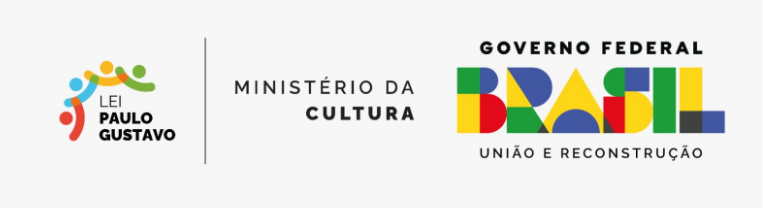 